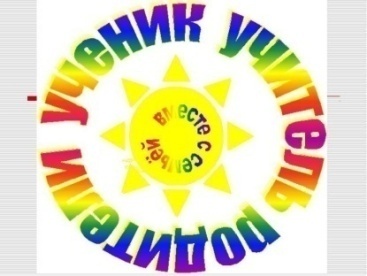   Цель и задачи воспитательной работы на 2018-2019 учебный год Цель: воспитание, социально-педагогическая поддержка становления и развития ответственного, творческого, инициативного, компетентного гражданина России. Задачи: В области формирования личностной культуры:формирование способности  в образовательной деятельности становиться лучше; поступать согласно своей совести, законопослушного поведения, самоуважения, позитивной самооценки, уважения национальных ценностей, духовных традиций; эстетических потребностей, ценностей и чувств, умение открыто выражать свое мнение и личностную позицию, проявлять самостоятельность, трудолюбие, настойчивость, осознавать ценности человеческой жизни.В области формирования социальной культуры:формирование и развитие основ российской гражданской идентичности и ответственности, патриотизма; развитие навыков организации и сотрудничества с детьми и взрослыми; доверия к другим людям; доброжелательности и эмоциональной отзывчивости, понимания и сопереживания другим людям; осознанного и уважительного отношения к традиционным российским религиям и религиозным организациям, к вере и религиозным убеждениям; основ культуры межэтнического общения, уважения к культурным, религиозным традициям, образу жизни представителей народов России. В области формирования семейной культуры:формирование отношения к семье как к основе российского общества; уважительного  отношения к родителям, осознанного, заботливого отношения к старшим и младшим; знакомство обучающегося с культурно-историческими ценностями.Внеурочная деятельность младших школьников организуется по следующим направлениям развития личности:духовно – нравственное;спортивно – оздоровительное;социальное;общеинтеллектуальное;общекультурное.Духовно-нравственное направлениеЦелесообразность данного направления заключается в обеспечении духовно нравственного развития обучающихся в единстве урочной, внеурочной и внешкольной деятельности, в совместной педагогической работе образовательного учреждения, семьи и других институтов общества.Основные задачи:формирование способности к духовному развитию, реализации творческого потенциала в учебно-игровой, предметно-продуктивной, социально ориентированной деятельности на основе нравственных установок и моральных норм, непрерывного образования, самовоспитания и универсальной духовно-нравственной компетенции – «становиться лучше»;формирование основ морали – осознанной обучающимся необходимости определенного поведения, обусловленного принятыми в обществе представлениями о добре и зле, должном и недопустимом; укрепление у школьника позитивной нравственной самооценки и самоуважения, жизненного оптимизма;принятие обучающимся базовых общенациональных ценностей, формирование основ российской гражданской идентичности;Формирование патриотизма и гражданской солидарности.Данное направление реализуется программой духовно-нравственного и патриотического воспитания, занятиями в кружковых объединениях, через организацию мероприятий, акций, экскурсий, конкурсов патриотической направленности, взаимодействие с учреждениями города  .Спортивно-оздоровительное направлениеЦелесообразность данного направления заключается в формировании знаний, установок, личностных ориентиров и норм поведения, обеспечивающих сохранение и укрепление физического, психологического и социального здоровья обучающихся, как одной из ценностных составляющих, способствующих познавательному и эмоциональному развитию ребенка, достижению планируемых результатов освоения основной образовательной программы начального общего образования.Основные задачи:формирование культуры здорового и безопасного образа жизни;использование оптимальных двигательных режимов для детей с учетом их возрастных, психологических и иных особенностей; развитие потребности в занятиях физической культурой и спортом.Данное направление реализуется программой формирования здорового и безопасного образа жизни, деятельность спортивных секций, через организацию спортивных соревнований, мероприятий, просветительских бесед, встреч со специалистами ГБУЗ ЯНАО «Муравленковская городская больница», учреждений физической культуры и спорта.Социальное направлениеЦелесообразность данного направления заключается в активизации внутренних резервов обучающихся, способствующих успешному освоению нового социального опыта на уровне основного общего образования, в формировании социальных, коммуникативных и конфликтологических компетенций, необходимых для эффективного взаимодействия в социуме.Основными задачами являются:формирование способности обучающегося сознательно выстраивать и оценивать отношения в социуме;формирование психологической культуры и коммуникативной компетенции для обеспечения эффективного и безопасного взаимодействия в социуме;становление гуманистических и демократических ценностных ориентаций;становление активной жизненной позиции;формирование основы культуры межэтнического общения;формирование отношения к семье как к основе российского общества, воспитание у школьников почтительного отношения к родителям, осознанного, заботливого отношения к старшему поколению.Данное направление реализуется через деятельность кружковых объединений, вовлечение обучающихся в систему самоуправления класса (школы), организацию пространства для социально-преобразующей деятельности обучающихся (участие в благотворительных и социальных акциях, экологические экспедиции и др.), взаимодействие с учреждениями и общественными организациями города. При реализации данного направления возможно применение активных методов педагогического взаимодействия: тренинговые упражнения, дискуссии, ролевые и деловые игры, моделирование проблемных ситуаций, разыгрывание ролевых ситуаций, беседы. При этом любая проблема обсуждается с опорой на жизненный опыт самого учащегося, сравнивается с жизненным опытом окружающих.Общеинтеллектуальное направлениеЦелесообразность данного направления заключается в обеспечении достижения планируемых результатов освоения основной образовательной программы начального общего образования.Основными задачами являются:формирование навыков научно-интеллектуального труда;развитие культуры логического и алгоритмического мышления, воображения;формирование первоначального опыта практической преобразовательной деятельности;овладение универсальными учебными действиями на уровне основного общего образования.Данное направление реализуется через деятельность кружковых объединений, круглые столы, конференции, диспуты,  интерактивные игры, организацию участия обучающихся в олимпиадах, фестивалях, интеллектуальных конкурсах, создание и реализацию проектов.Общекультурное направлениеЦелесообразность данного направления заключается в воспитании способности к духовному развитию, нравственному самосовершенствованию, формированию ценностных ориентаций, развитие обшей культуры, знакомство с общечеловеческими ценностями мировой культуры, духовными ценностями отечественной культуры, нравственно- этическими ценностями многонационального народа России и народов других стран.Основными задачами являются: формирование ценностных ориентаций общечеловеческого содержания;воспитание основ правовой, эстетической, физической и экологической культуры.Данное направление реализуется программой формирования экологической культуры, через деятельность кружковых объединений, реализацию программ дополнительного образования, через организацию экскурсий, персональных творческих выставок учащихся, участие обучающихся в мероприятиях, образовательных событиях, конкурсах, фестивалях, коллективно-творческих делах.Организация внеурочной образовательной деятельности является обязательной частью образовательного процесса в школе. Время, отведённое на внеурочную деятельность, не учитывается при определении максимально допустимой недельной нагрузки обучающихся.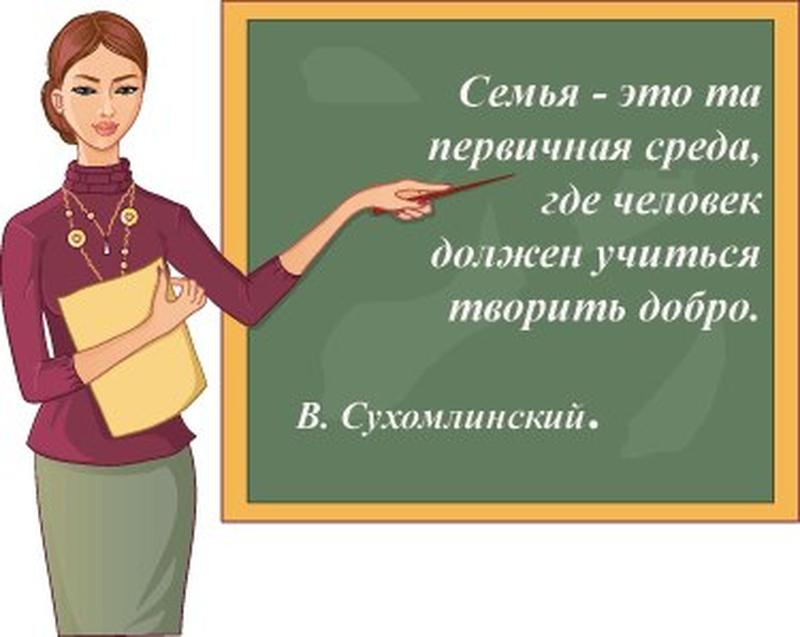 Организовывать работу с  родителями по проведению внеклассных мероприятий:Организация экскурсий.Организация и проведение  классных, школьных, городских мероприятий,  праздниковПосещение театров, цирка, библиотек, городских учреждений – в течение годаПроводить работу по сплачиванию родительского коллективаПодготовить и провести родительские собрания в  2018-2019 учебном  году:В течение учебного года планируются регулярные встречи с родительским комитетом, индивидуальное консультирование и беседы с учащимисяРабота с родителями.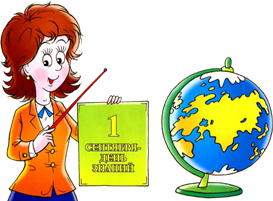 22.09 Родительское собрание «« Младший подростковый возраст.  Особенности безопасности, сохранности здоровья  детей в школе, на улице, дома». 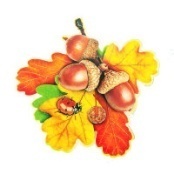 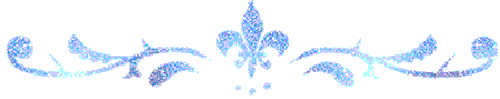 Родительское собрание 3 : «Учебные способности и личностные качества ребенка. Пути их развития на уроке и во внеурочной деятельности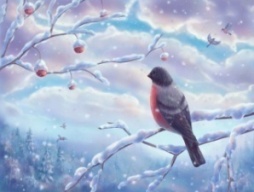 Родительское собрание № 4    «Речевые навыки и их значение в дальнейшем обучении школьников. Этическое и нравственное воспитание младших школьников».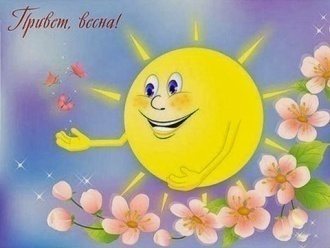 Лекция для родителей «Традиции семейного чтения».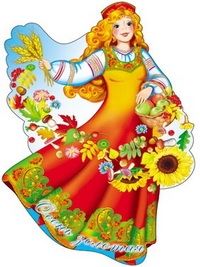  Родительское собрание № 5 ««Особенности итоговых всероссийских  работ и психологическая подготовка к ним четвероклассников»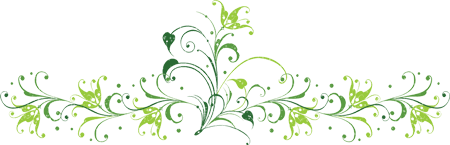 Родительское собрание № 6 «Итоги четырех лет обучения»№Ф.И.О. телефонПоручение 1.Левченко К.А.89124288788председатель2.Полищук Ю.Е.89224698008зам.председателя3.Садовникова Ю.А.89091993735помощник№ТемаДата проведения1« Младший подростковый возраст.  Особенности безопасности, сохранности здоровья  детей в школе, на улице, дома».  сентябрь – октябрь2«Учебные способности и личностные качества ребенка  . Пути их развития на уроке и во внеурочной деятельности»ноябрь – декабрь3  «Речевые навыки и их значение в дальнейшем обучении школьников. Этическое и нравственное воспитание младших школьников».январь – февраль4«Особенности итоговых всероссийских  работ и психологическая подготовка к ним четвероклассников»март – апрель5«Итоги четырех лет обучения»майЧетвертьМесяцыФорма работыI четвертьсентябрь1.Анкетирование родителей.2.Постановка на бесплатное питание учащихся.3. Индивидуальные беседы и консультации.4. Уточнение социального паспорта класса. 5.Выборы родительского комитета класса и планирование работы.5. Родительское собрание № 1 « Младший подростковый возраст.  Особенности безопасности, сохранности здоровья  детей в школе, на улице, дома».  I четвертьоктябрь1. Работа с попечительским советом школы.2. Индивидуальные беседы и консультации.3. Участие родителей и учащихся в школьных и классных мероприятиях.4. Участие родителей в деятельности по благоустройству классной комнаты5. Антитеррористическая опасность, способы защиты. Вакцинация против гриппа. Соблюдение детьми правил ПДД»II четвертьноябрь1. Педагогическая консультация для родителей.2. Посещение семей учащихся с целью изучения соблюдения школьниками режима дня.3.Индивидуальные педагогические поручения родителям.4. Организация праздничного концерта мамам в День Матери.II четвертьдекабрь1. Заседание РК (коррекция плана работы).2. Организация новогодних праздников:- привлечение родителей в украшении классного кабинета;3. Участие родителей и учащихся в школьных и классных мероприятиях4. Индивидуальные беседы и консультации5. Родительское собрание № 3  «Учебные способности и личностные качества ребенка. Пути их развития на уроке и во внеурочной деятельности»III четвертьянварь1. Индивидуальные беседы и консультации.2. Тематическая консультация для родителей «Как помочь ребёнку хорошо учиться».3. Участие родителей и учащихся в школьных и классных мероприятиях.III четвертьфевраль.Индивидуальные беседы и консультации2. Родительское собрание № 4    «Речевые навыки и их значение в дальнейшем обучении школьников. Этическое и нравственное воспитание младших школьников».3. Организация праздника к 23 февраля и 8 марта.III четвертьмарт1. Индивидуальные беседы и консультации.2. Лекция для родителей «Традиции семейного чтения»IVчетвертьапрель1.Индивидуальные беседы и консультации.2. Участие родителей и учащихся в школьных и классных мероприятиях3. Заседание РК (подведение итогов работы за год).4. Родительское собрание № 5 ««Особенности итоговых всероссийских  работ и психологическая подготовка к ним четвероклассников»IVчетвертьмай1. Мониторинг по работе с семьями.2.Родительское собрание № 6 «Итоги четырех лет обучения».3. Рекомендации и советы родителям на лето. 4. Сбор заявок родителей о посещении учащимися класса летнего школьного лагеря.Профилактика правонарушений и соблюдение ПДД.ДатаЗдоровый образ жизни и питание.ДатаПрофилактика психо-активных веществ (ПАВ) и безопасность жизнедеятельностиДатаЗанятость и праздникиДатаСпортивно-оздоровительное направление развития личности учащихсяСпортивно-оздоровительное направление развития личности учащихсяСпортивно-оздоровительное направление развития личности учащихсяСпортивно-оздоровительное направление развития личности учащихсяСпортивно-оздоровительное направление развития личности учащихсяСпортивно-оздоровительное направление развития личности учащихсяСпортивно-оздоровительное направление развития личности учащихсяСпортивно-оздоровительное направление развития личности учащихся«Добрая дорога  детства». ПДД для младших школьников. Просмотр социальных видеороликов по профилактике травматизма на дорогахЧто такое ГТО?(просмотр видеоролика) Просмотр видеоролика «Терроризм – главная угроза человечеству» Урок-проект 1 сентября« Мы разные, мы вместе !»01.09Духовно-нравственное направление развития личности учащихсяДуховно-нравственное направление развития личности учащихсяДуховно-нравственное направление развития личности учащихсяДуховно-нравственное направление развития личности учащихсяДуховно-нравственное направление развития личности учащихсяДуховно-нравственное направление развития личности учащихсяДуховно-нравственное направление развития личности учащихсяДуховно-нравственное направление развития личности учащихсяБеседы о ПДДпо противопожарной безопасности.Беседа о нравственности «Что такое этикет?»(практикум)Презентация для ребят «Правила выживания»(занятие-диалог)Военно-патриотическая игра«Зарница +» Социальное направление развития личности учащегосяСоциальное направление развития личности учащегосяСоциальное направление развития личности учащегосяСоциальное направление развития личности учащегосяСоциальное направление развития личности учащегосяСоциальное направление развития личности учащегосяСоциальное направление развития личности учащегосяСоциальное направление развития личности учащегосяБеседа о правилах поведения в школе, в общественных местах  с целью профилактики правонарушенийРабота в группах -составление  коллажа «Мой режим дня»Рейд «Обверни свой учебник»В теч месяца 19 сентября – Беседа о дружбе «День рождения смайлика»(конкурс рисунков)Общеинтеллектуальное направление развития личности учащегосяОбщеинтеллектуальное направление развития личности учащегосяОбщеинтеллектуальное направление развития личности учащегосяОбщеинтеллектуальное направление развития личности учащегосяОбщеинтеллектуальное направление развития личности учащегосяОбщеинтеллектуальное направление развития личности учащегосяОбщеинтеллектуальное направление развития личности учащегосяОбщеинтеллектуальное направление развития личности учащегосяВикторина о  ПДД   « Дорожные знаки, относящиеся к велосипедистам»«Праздник лего» посещение мероприятия в с/к МуравленкоКл. час «Волшебные слова»Диагностика«Уровень воспитанности».Общекультурное направление развития личности учащегосяОбщекультурное направление развития личности учащегосяОбщекультурное направление развития личности учащегосяОбщекультурное направление развития личности учащегосяОбщекультурное направление развития личности учащегосяОбщекультурное направление развития личности учащегосяОбщекультурное направление развития личности учащегосяОбщекультурное направление развития личности учащегося Посещение  городской игровой программы в честь празднования Дня ГородаКультура питания в  разных странах мира( беседа)26.09Профилактическая работа с детьми, которые часто нарушают ПДД 30 сентября - День Интернета в России. Занятие-презентацияПрофилактика правонарушений и соблюдение ПДД.ДатаЗдоровый образ жизни и питание.ДатаПрофилактика психо-активных веществ (ПАВ) и безопасность жизнедеятельностиДатаЗанятость и праздникиДатаИндивидуальная работа с детьми, которые часто нарушают ПДДВ теч. октября«Здоровье в порядке-спасибо зарядке», просмотр видео- ролика, беседа.«Электронные сигареты-опасность для молодёжи»-беседа с учащимисяПроект-поздравление «С Днем учителя»Спортивно-оздоровительное направление развития личности учащихсяСпортивно-оздоровительное направление развития личности учащихсяСпортивно-оздоровительное направление развития личности учащихсяСпортивно-оздоровительное направление развития личности учащихсяСпортивно-оздоровительное направление развития личности учащихсяСпортивно-оздоровительное направление развития личности учащихсяСпортивно-оздоровительное направление развития личности учащихсяСпортивно-оздоровительное направление развития личности учащихся 8 октября –  Всемирный день зренияДиспут «Глаза- зеркало души».Проект «Как в Россию попал табак» Соревнования по «Дартс» среди учащихся 4-х классовДуховно-нравственное направление развития личности учащихсяДуховно-нравственное направление развития личности учащихсяДуховно-нравственное направление развития личности учащихсяДуховно-нравственное направление развития личности учащихсяДуховно-нравственное направление развития личности учащихсяДуховно-нравственное направление развития личности учащихсяДуховно-нравственное направление развития личности учащихсяДуховно-нравственное направление развития личности учащихсяБеседа с родителями учеников испытывающие трудности в обучении В теч. месяца Правильное питание-необходимое условие для жизни человека. Викторина «Здоровье – единственная ценность» (о вреде наркотиков) (с использованием ИКТ)Социальное направление развития личности учащегосяСоциальное направление развития личности учащегосяСоциальное направление развития личности учащегосяСоциальное направление развития личности учащегосяСоциальное направление развития личности учащегосяСоциальное направление развития личности учащегосяСоциальное направление развития личности учащегосяСоциальное направление развития личности учащегосяОбсуждениеСоциального проекта "Жить здорово!" Дежурство в рекреации. Отчет –поздравление. Профилактика правонарушений при езде на велосипедеЖизнь виртуальная и жизнь реальная» ( беседа о влиянии интернета)«Хорошо, что есть семья, которая от бед всегда хранит меня».ДиспутОбщеинтеллектуальное направление развития личности учащегосяОбщеинтеллектуальное направление развития личности учащегосяОбщеинтеллектуальное направление развития личности учащегосяОбщеинтеллектуальное направление развития личности учащегосяОбщеинтеллектуальное направление развития личности учащегосяОбщеинтеллектуальное направление развития личности учащегосяОбщеинтеллектуальное направление развития личности учащегосяОбщеинтеллектуальное направление развития личности учащегося"Сто дорог - одна твоя".(проф. ориентация)»Круглый стол.Общекультурное направление развития личности учащегосяОбщекультурное направление развития личности учащегосяОбщекультурное направление развития личности учащегосяОбщекультурное направление развития личности учащегосяОбщекультурное направление развития личности учащегосяОбщекультурное направление развития личности учащегосяОбщекультурное направление развития личности учащегосяОбщекультурное направление развития личности учащегосяУра –каникулы!, беседа о профилактике травматизма на дорогах, в быту, общественных местах. Инструктажи."Чтобы радость людям дарить, надо добрым и вежливым быть"-круглый столВиртуальное посещение библиотеки  им. Б.Ельцена( в  ЦГДБ)Профилактика правонарушений и соблюдение ПДД.ДатаДатаЗдоровый образ жизни и питание.ДатаПрофилактика психо-активных веществ (ПАВ) и безопасность жизнедеятельностиДатаДатаЗанятость и праздникиДатаСпортивно-оздоровительное направление развития личности учащихсяСпортивно-оздоровительное направление развития личности учащихсяСпортивно-оздоровительное направление развития личности учащихсяСпортивно-оздоровительное направление развития личности учащихсяСпортивно-оздоровительное направление развития личности учащихсяСпортивно-оздоровительное направление развития личности учащихсяСпортивно-оздоровительное направление развития личности учащихсяСпортивно-оздоровительное направление развития личности учащихсяСпортивно-оздоровительное направление развития личности учащихсяСпортивно-оздоровительное направление развития личности учащихсяУчастие учащихся в городских мероприятиях. ПРОканикулы. Краеведческий музей. Мастер-классКаниквремяМастер-класс «Видео - ролик своими руками».(посвящённый Дню Матери)Мастер-класс «Видео - ролик своими руками».(посвящённый Дню Матери)10.11Практикум№1 «Умей сказать «НЕТ»(О вреде употребления ПАВ)17.1117.11 4 ноября - День народного единства. Просмотр видеоролика06.11Духовно-нравственное направление развития личности учащихсяДуховно-нравственное направление развития личности учащихсяДуховно-нравственное направление развития личности учащихсяДуховно-нравственное направление развития личности учащихсяДуховно-нравственное направление развития личности учащихсяДуховно-нравственное направление развития личности учащихсяДуховно-нравственное направление развития личности учащихсяДуховно-нравственное направление развития личности учащихсяДуховно-нравственное направление развития личности учащихсяДуховно-нравственное направление развития личности учащихся«Как не стать жертвой преступления» -диспут.15.11Рейд. «В гости к нам пришёл портфель». Рейд. «В гости к нам пришёл портфель». 16.11«Уважая себя, уважай других», беседа с мальчиками класса07.1107.11Социальное направление развития личности учащегосяСоциальное направление развития личности учащегосяСоциальное направление развития личности учащегосяСоциальное направление развития личности учащегосяСоциальное направление развития личности учащегосяСоциальное направление развития личности учащегосяСоциальное направление развития личности учащегосяСоциальное направление развития личности учащегосяСоциальное направление развития личности учащегосяСоциальное направление развития личности учащегося
«Безопасность в повседневной жизни -моя безопасность»-кл. час . Практикум21.11Профилактическая беседа «В гости к доктору Пилюлькину». «Учимся не болеть»Профилактическая беседа «В гости к доктору Пилюлькину». «Учимся не болеть»22.11Практикум №2«Умей сказать «НЕТ»(О вреде употребления ПАВ)23.1123.1124.11Общеинтеллектуальное направление развития личности учащегосяОбщеинтеллектуальное направление развития личности учащегосяОбщеинтеллектуальное направление развития личности учащегосяОбщеинтеллектуальное направление развития личности учащегосяОбщеинтеллектуальное направление развития личности учащегосяОбщеинтеллектуальное направление развития личности учащегосяОбщеинтеллектуальное направление развития личности учащегосяОбщеинтеллектуальное направление развития личности учащегосяОбщеинтеллектуальное направление развития личности учащегосяОбщеинтеллектуальное направление развития личности учащегосяКлассный час по ПДД «Правила перехода улиц и дорог. Осторожно, гололёд!» Практикум11.11Познавательная игра «Звездный час»Познавательная игра «Звездный час»30.11Виртуальная экскурсия. 286 лет со дня рождения русского полководца А. В. Суворова Виртуальная экскурсия. 286 лет со дня рождения русского полководца А. В. Суворова 28.11Общекультурное направление развития личности учащегосяОбщекультурное направление развития личности учащегосяОбщекультурное направление развития личности учащегосяОбщекультурное направление развития личности учащегосяОбщекультурное направление развития личности учащегосяОбщекультурное направление развития личности учащегосяОбщекультурное направление развития личности учащегосяОбщекультурное направление развития личности учащегосяОбщекультурное направление развития личности учащегосяОбщекультурное направление развития личности учащегосяБеседа с родителями учеников испытывающие трудности в обучении В теч.месяца Викторина «В здоровом теле-здоровый дух»Викторина «В здоровом теле-здоровый дух»24.11 День Матери в России. Праздничная программа25.11Профилактика правонарушений и соблюдение ПДД.ДатаЗдоровый образ жизни и питание.ДатаПрофилактика психо-активных веществ (ПАВ) и безопасность жизнедеятельностиДатаЗанятость и праздникиДатаПДД «Дорожная разметка». Практикум1.12Правильное питание-необходимое условие для жизни человека. Беседа о поведении в столовой4.12Проект«Мастерская Деда Мороза». В теч. месяцаСпортивно-оздоровительное направление развития личности учащихсяСпортивно-оздоровительное направление развития личности учащихсяСпортивно-оздоровительное направление развития личности учащихсяСпортивно-оздоровительное направление развития личности учащихсяСпортивно-оздоровительное направление развития личности учащихсяСпортивно-оздоровительное направление развития личности учащихсяСпортивно-оздоровительное направление развития личности учащихсяСпортивно-оздоровительное направление развития личности учащихсяПросвещение учащихся о социальной опасности и ответственности за преступления на почве межнациональной ненависти. Беседа с учащимися инспектора ОДН ОМВД В теч месяцаВикторина «Что я ем? Где я отдыхаю? Когда я расту?»7.12Диспут «Не дай себе обмануть»5.12Экскурсия «Сказки зимнего леса».Наблюдения за изменениями в природе.9.12Духовно-нравственное направление развития личности учащихсяДуховно-нравственное направление развития личности учащихсяДуховно-нравственное направление развития личности учащихсяДуховно-нравственное направление развития личности учащихсяДуховно-нравственное направление развития личности учащихсяДуховно-нравственное направление развития личности учащихсяДуховно-нравственное направление развития личности учащихсяДуховно-нравственное направление развития личности учащихсяБеседа «Если хочешь быть здоров -закаляйся!»Просмотр видеоролика 09.12Международный день освобождения узников фашистских лагерей, беседа с детьми12.12 Дискуссия «Знай минутам цену, а секундам счёт»19.12Социальное направление развития личности учащегосяСоциальное направление развития личности учащегосяСоциальное направление развития личности учащегосяСоциальное направление развития личности учащегосяСоциальное направление развития личности учащегосяСоциальное направление развития личности учащегосяСоциальное направление развития личности учащегосяСоциальное направление развития личности учащегосяБеседа «Я – гражданин: права ребенка в мире взрослых»Знакомство с гражданским кодексом14.12Диспут «Знаешь ли ты свои права и обязанности?»14.12«12 декабря - День Конституции»Просмотр видеоролика. Конкурс рисунков «Моя Родина»12.12Общеинтеллектуальное направление развития личности учащегосяОбщеинтеллектуальное направление развития личности учащегосяОбщеинтеллектуальное направление развития личности учащегосяОбщеинтеллектуальное направление развития личности учащегосяОбщеинтеллектуальное направление развития личности учащегосяОбщеинтеллектуальное направление развития личности учащегосяОбщеинтеллектуальное направление развития личности учащегосяОбщеинтеллектуальное направление развития личности учащегосяПДД. Как вести себя на дорогах во время зимнего периода.Практикум18.12Создание буклетов учащимися «Здоровый образ жизни в современном мире»19.12Проектирование социального плаката «Семья важна для каждого»21.12Подведение итогов акции 55 «5» подарок к Новому году».22.12Общекультурное направление развития личности учащегосяОбщекультурное направление развития личности учащегосяОбщекультурное направление развития личности учащегосяОбщекультурное направление развития личности учащегосяОбщекультурное направление развития личности учащегосяОбщекультурное направление развития личности учащегосяОбщекультурное направление развития личности учащегосяОбщекультурное направление развития личности учащегосяКлассный час «В здоровом теле – здоровый дух»24.12«Что обещает нам Новый 2018 год»  - диспут. Письмо Деду Морозу.20.12Путешествие в новогоднюю сказкуТеатрализован-ный утренникПрофилактика правонарушений и соблюдение ПДД.ДатаЗдоровый образ жизни и питание.ДатаПрофилактика психо-активных веществ (ПАВ) и безопасность жизнедеятельностиДатаЗанятость и праздникиДатаСпортивно-оздоровительное направление развития личности учащихсяСпортивно-оздоровительное направление развития личности учащихсяСпортивно-оздоровительное направление развития личности учащихсяСпортивно-оздоровительное направление развития личности учащихсяСпортивно-оздоровительное направление развития личности учащихсяСпортивно-оздоровительное направление развития личности учащихсяСпортивно-оздоровительное направление развития личности учащихсяСпортивно-оздоровительное направление развития личности учащихсяСпортивное развлечение с участием родителей. На зим.каник. Акция «Кормушка» В теч. месяцаМероприятие по профилактике употребления психоактивных веществ. Игра «Крестики-нолики»16.01Рождественские колядки – игры-забавы12.01Духовно-нравственное направление развития личности учащихсяДуховно-нравственное направление развития личности учащихсяДуховно-нравственное направление развития личности учащихсяДуховно-нравственное направление развития личности учащихсяДуховно-нравственное направление развития личности учащихсяДуховно-нравственное направление развития личности учащихсяДуховно-нравственное направление развития личности учащихсяДуховно-нравственное направление развития личности учащихсяЗащита презентаций «Дети против ДТП»26.01Викторина «Карусель здоровья»16.01Беседа о профилактике употребления психоактивных веществ. Просмотр видеоролика18.01«Раз в Крещенский вечерок» - познавательная беседа.19.01Социальное направление развития личности учащегосяСоциальное направление развития личности учащегосяСоциальное направление развития личности учащегосяСоциальное направление развития личности учащегосяСоциальное направление развития личности учащегосяСоциальное направление развития личности учащегосяСоциальное направление развития личности учащегосяСоциальное направление развития личности учащегосяРеализация проекта «Я знаю правила дорожного движения!»20.01Составление кроссвордов «Будь здоров без докторов» В теч месяца Проектирование социального плаката «Важное для каждого».19.01Юмористическая программа КВН24.01Общеинтеллектуальное направление развития личности учащегосяОбщеинтеллектуальное направление развития личности учащегосяОбщеинтеллектуальное направление развития личности учащегосяОбщеинтеллектуальное направление развития личности учащегосяОбщеинтеллектуальное направление развития личности учащегосяОбщеинтеллектуальное направление развития личности учащегосяОбщеинтеллектуальное направление развития личности учащегосяОбщеинтеллектуальное направление развития личности учащегосяПрезентация-конкурс «Школа светофорных наук».26.01Конкурс рисунков на тему: «Удивительный космос»26.01Просмотр тематических видеороликов25.01Экскурсия в «Ледовый городок»27.01Общекультурное направление развития личности учащегосяОбщекультурное направление развития личности учащегосяОбщекультурное направление развития личности учащегосяОбщекультурное направление развития личности учащегосяОбщекультурное направление развития личности учащегосяОбщекультурное направление развития личности учащегосяОбщекультурное направление развития личности учащегосяОбщекультурное направление развития личности учащегосяКонкурс стихотворений по ПДД.30.01Спортивные состязания «Лучший конькобежец»Интерактивная игра «Будни солдата Российской Армии»02.02Мастер-класс «Дорогами нашей Победы» - посещение музейной комнаты.Профилактика правонарушений и соблюдение ПДД.ДатаЗдоровый образ жизни и питание.ДатаПрофилактика психо-активных веществ (ПАВ) и безопасность жизнедеятельностиДатаЗанятость и праздникиДатаСпортивно-оздоровительное направление развития личности учащихсяСпортивно-оздоровительное направление развития личности учащихсяСпортивно-оздоровительное направление развития личности учащихсяСпортивно-оздоровительное направление развития личности учащихсяСпортивно-оздоровительное направление развития личности учащихсяСпортивно-оздоровительное направление развития личности учащихсяСпортивно-оздоровительное направление развития личности учащихсяСпортивно-оздоровительное направление развития личности учащихсяСпортивное развлечение "Золотая зебра" с участием родителей.Экскурсия на корт «Дружба» - катание на коньках.Тренинг «Сопротивление массовой рекламе психоактивных веществ»Праздник «Папа, мама, я – спортивная семья!»Духовно-нравственное направление развития личности учащихсяДуховно-нравственное направление развития личности учащихсяДуховно-нравственное направление развития личности учащихсяДуховно-нравственное направление развития личности учащихсяДуховно-нравственное направление развития личности учащихсяДуховно-нравственное направление развития личности учащихсяДуховно-нравственное направление развития личности учащихсяДуховно-нравственное направление развития личности учащихсяВикторина «Путешествие в страну Светофорию».«Доброта.Уважение.Дружба» Деловая игра Для чего человеку здоровье? Анкетирование  День снятия блокады Ленинграда. Виртуальная экскурсия в прошлоеСоциальное направление развития личности учащегосяСоциальное направление развития личности учащегосяСоциальное направление развития личности учащегосяСоциальное направление развития личности учащегосяСоциальное направление развития личности учащегосяСоциальное направление развития личности учащегосяСоциальное направление развития личности учащегосяСоциальное направление развития личности учащегосяРеализация проекта «Знаки дорожного движения»Военно-спортивная  игра «Я – будущий солдат».Занятие-практикум «Здоровье и вредные привычки».Конкурсная программа для мальчиков, посвящённая празднику 23 февраля21.02Общеинтеллектуальное направление развития личности учащегосяОбщеинтеллектуальное направление развития личности учащегосяОбщеинтеллектуальное направление развития личности учащегосяОбщеинтеллектуальное направление развития личности учащегосяОбщеинтеллектуальное направление развития личности учащегосяОбщеинтеллектуальное направление развития личности учащегосяОбщеинтеллектуальное направление развития личности учащегосяОбщеинтеллектуальное направление развития личности учащегосяКонкурс рисунков ко Дню Защитника отечества .Викторина «Что я ем? Где я отдыхаю? Когда я росту?»Тренинг «Общение».Соревнование по дартсуОбщекультурное направление развития личности учащегосяОбщекультурное направление развития личности учащегосяОбщекультурное направление развития личности учащегосяОбщекультурное направление развития личности учащегосяОбщекультурное направление развития личности учащегосяОбщекультурное направление развития личности учащегосяОбщекультурное направление развития личности учащегосяОбщекультурное направление развития личности учащегосяИнтерактивная игра «Дорожные знатоки».Брейн - ринг «Если хочешь быть здоров».Беседа «Нет – наркотикам!»Мастер-класс «Самая лучшая поделка – поделка своими руками».Профилактика правонарушений и соблюдение ПДД.ДатаЗдоровый образ жизни и питание.ДатаПрофилактика психо-активных веществ (ПАВ) и безопасность жизнедеятельностиДатаЗанятость и праздникиДатаСпортивно-оздоровительное направление развития личности учащихсяСпортивно-оздоровительное направление развития личности учащихсяСпортивно-оздоровительное направление развития личности учащихсяСпортивно-оздоровительное направление развития личности учащихсяСпортивно-оздоровительное направление развития личности учащихсяСпортивно-оздоровительное направление развития личности учащихсяСпортивно-оздоровительное направление развития личности учащихсяСпортивно-оздоровительное направление развития личности учащихсяСпортивное развлечение«Улица полна неожиданностей»Спортивные эстафеты «Мы за здоровый образ жизни!»17.03Конкурсная программа для девочек, посвящённая Международному женскому дню.06.03Духовно-нравственное направление развития личности учащихсяДуховно-нравственное направление развития личности учащихсяДуховно-нравственное направление развития личности учащихсяДуховно-нравственное направление развития личности учащихсяДуховно-нравственное направление развития личности учащихсяДуховно-нравственное направление развития личности учащихсяДуховно-нравственное направление развития личности учащихсяДуховно-нравственное направление развития личности учащихсяУстный журнал  «Зеленый огонек».Практикум«Жить здорово, или Главные заповеди здорового образа жизни».Просмотр видеоролика. Тренинг«Самоуважение»Социальное направление развития личности учащегосяСоциальное направление развития личности учащегосяСоциальное направление развития личности учащегосяСоциальное направление развития личности учащегосяСоциальное направление развития личности учащегосяСоциальное направление развития личности учащегосяСоциальное направление развития личности учащегосяСоциальное направление развития личности учащегосяЗанятие-практикум«Минутки безопасности»Игровой тренинг «Азбука здоровья».Круглый стол «Влюбленные в профессию»Соревнование «Мы самые умные, сильные, ловкие».Общеинтеллектуальное направление развития личности учащегосяОбщеинтеллектуальное направление развития личности учащегосяОбщеинтеллектуальное направление развития личности учащегосяОбщеинтеллектуальное направление развития личности учащегосяОбщеинтеллектуальное направление развития личности учащегосяОбщеинтеллектуальное направление развития личности учащегосяОбщеинтеллектуальное направление развития личности учащегосяОбщеинтеллектуальное направление развития личности учащегосяКВН по правилам дорожного движения на тему: "Гуляй по улицам с умом".Конкурс «Здоровому все здорово»Деловая играСказочный праздник «Чтобы сказка на земле жила»Общекультурное направление развития личности учащегосяОбщекультурное направление развития личности учащегосяОбщекультурное направление развития личности учащегосяОбщекультурное направление развития личности учащегосяОбщекультурное направление развития личности учащегосяОбщекультурное направление развития личности учащегосяОбщекультурное направление развития личности учащегосяОбщекультурное направление развития личности учащегосяОформление школьного стенда «Уголок безопасности дорожного движения».Диспут«Приятная наука – вежливость»«Какие мы читатели?»Книжкина неделя.Профилактика правонарушений и соблюдение ПДД.ДатаЗдоровый образ жизни и питание.ДатаПрофилактика психо-активных веществ (ПАВ) и безопасность жизнедеятельностиДатаЗанятость и праздникиДатаСпортивно-оздоровительное направление развития личности учащихсяСпортивно-оздоровительное направление развития личности учащихсяСпортивно-оздоровительное направление развития личности учащихсяСпортивно-оздоровительное направление развития личности учащихсяСпортивно-оздоровительное направление развития личности учащихсяСпортивно-оздоровительное направление развития личности учащихсяСпортивно-оздоровительное направление развития личности учащихсяСпортивно-оздоровительное направление развития личности учащихсяЛыжная прогулка.Игра «Богатырские потешки»Беседа «Нетелефонный разговор» ( о вреде наркотических средств»Духовно-нравственное направление развития личности учащихсяДуховно-нравственное направление развития личности учащихсяДуховно-нравственное направление развития личности учащихсяДуховно-нравственное направление развития личности учащихсяДуховно-нравственное направление развития личности учащихсяДуховно-нравственное направление развития личности учащихсяДуховно-нравственное направление развития личности учащихсяДуховно-нравственное направление развития личности учащихсяИгра «С нами смех»Час самопознания «Что такое «Мое», «Я», «Знаю ли я себя?»»Конкурс рисунков, посвященный Дню космонавтикиСоциальное направление развития личности учащегосяСоциальное направление развития личности учащегосяСоциальное направление развития личности учащегосяСоциальное направление развития личности учащегосяСоциальное направление развития личности учащегосяСоциальное направление развития личности учащегосяСоциальное направление развития личности учащегосяСоциальное направление развития личности учащегосяПДД«Компьютерная игра – викторина«Дорожные знаки»Игровая программа «Полет в космос»20.04Беседа с элементами дискуссии «Правила нашей безопасности»«1 апреля – праздник смеха»01.04Общеинтеллектуальное направление развития личности учащегосяОбщеинтеллектуальное направление развития личности учащегосяОбщеинтеллектуальное направление развития личности учащегосяОбщеинтеллектуальное направление развития личности учащегосяОбщеинтеллектуальное направление развития личности учащегосяОбщеинтеллектуальное направление развития личности учащегосяОбщеинтеллектуальное направление развития личности учащегосяОбщеинтеллектуальное направление развития личности учащегося«Человек, поклонись хлебу» -круглый столДень Земли21.04Викторина – «Птицы – наши друзья»Конкурсная программа «Лучший чтец»В теч месяца V.	Общекультурное направление развития личности учащегосяV.	Общекультурное направление развития личности учащегосяV.	Общекультурное направление развития личности учащегосяV.	Общекультурное направление развития личности учащегосяV.	Общекультурное направление развития личности учащегосяV.	Общекультурное направление развития личности учащегосяV.	Общекультурное направление развития личности учащегосяV.	Общекультурное направление развития личности учащегосяКонкурсная программа «Весёлые приключения в стране доброго волшебника»Урок экологии «Тридевятое царство»Игра «Угадай мелодию»Профилактика правонарушений и соблюдение ПДД.ДатаЗдоровый образ жизни и питание.ДатаПрофилактика психо-активных веществ (ПАВ) и безопасность жизнедеятельностиДатаЗанятость и праздникиДатаСпортивно-оздоровительное направление развития личности учащихсяСпортивно-оздоровительное направление развития личности учащихсяСпортивно-оздоровительное направление развития личности учащихсяСпортивно-оздоровительное направление развития личности учащихсяСпортивно-оздоровительное направление развития личности учащихсяСпортивно-оздоровительное направление развития личности учащихсяСпортивно-оздоровительное направление развития личности учащихсяСпортивно-оздоровительное направление развития личности учащихся«Все на белом свете солнышкины дети» -поход в лес.02.05Урок-беседа «Что разрушает здоровье»Духовно-нравственное направление развития личности учащихсяДуховно-нравственное направление развития личности учащихсяДуховно-нравственное направление развития личности учащихсяДуховно-нравственное направление развития личности учащихсяДуховно-нравственное направление развития личности учащихсяДуховно-нравственное направление развития личности учащихсяДуховно-нравственное направление развития личности учащихсяДуховно-нравственное направление развития личности учащихсяУрок нравственности «Школа человечности» ДиспутАкция «Письмо солдату»04.05Урок мужества «Этот День Победы!»КинолекторийСоциальное направление развития личности учащегосяСоциальное направление развития личности учащегосяСоциальное направление развития личности учащегосяСоциальное направление развития личности учащегосяСоциальное направление развития личности учащегосяСоциальное направление развития личности учащегосяСоциальное направление развития личности учащегосяСоциальное направление развития личности учащегосяУстный журнал «Маленькие герои большой войны»05.05Уроки здоровья «Дружи с водой».«Книжкина больница»ПрактикумОбщеинтеллектуальное направление развития личности учащегосяОбщеинтеллектуальное направление развития личности учащегосяОбщеинтеллектуальное направление развития личности учащегосяОбщеинтеллектуальное направление развития личности учащегосяОбщеинтеллектуальное направление развития личности учащегосяОбщеинтеллектуальное направление развития личности учащегосяОбщеинтеллектуальное направление развития личности учащегосяОбщеинтеллектуальное направление развития личности учащегосяПДД«Компьютерная игра – викторина«Дорожные знаки»Конкурс эрудитов« Хочу всё знать».15.05Игра «Все на свете интересно»Стихи к 9 Мая (конкурс)Общекультурное направление развития личности учащегосяОбщекультурное направление развития личности учащегосяОбщекультурное направление развития личности учащегосяОбщекультурное направление развития личности учащегосяОбщекультурное направление развития личности учащегосяОбщекультурное направление развития личности учащегосяОбщекультурное направление развития личности учащегосяОбщекультурное направление развития личности учащегосяПраздник «Друзья здоровья»12.05Презентация «Мои мечты»21.05«Прощай, начальная школа!»23.05